May 10, 2016Mr. Steven V. KingExecutive Director and SecretaryWashington Utilities & Transportation Commission1300 S. Evergreen Park Drive SWOlympia, WA  98504-9022RE: Advice No. CNG/W16-05-01Dear Mr. King:Enclosed, Cascade Natural Gas Corporation herewith submits for filing the following revised tariff sheet to its WN U-3 Tariff.  The revised tariff sheet contains an effective date of July 1, 2016.Fifty-Second Rev. Sheet No. 500-A canceling Fifty-First Rev. Sheet No. 500-AThe tariff sheet provides for the following change:On April 25th, 2016, the City Council of the City of Sumas passed Ordinance No. 1682.  Effective July 1st, 2016, this ordinance allows the City of Sumas to begin collecting a Utility Tax in the amount of one percent (1%) of the value of the article used (purchases of brokered natural gas).  The amount of tax paid for the article used at a single use site by a single user shall be limited to five hundred dollars ($500.00) per month.In accordance with WAC 480-90-198, the Company declares that notice to customers will be made in accordance with WAC 480-90-195.  Cascade will issue bill inserts to all customers impacted by the tariff change following final disposition of this filing.  A copy of the draft post-approval notification has been included with this filing.  The proposed change will affect all customers residing within the city limits of Sumas.  Cascade estimates that approximately 386 residential, 65 commercial, and 4 industrial customers will be impacted by this change.  Any questions regarding this filing may be directed to me at (509) 734-4593.Sincerely,Michael ParvinenDirector, Regulatory AffairsAttachment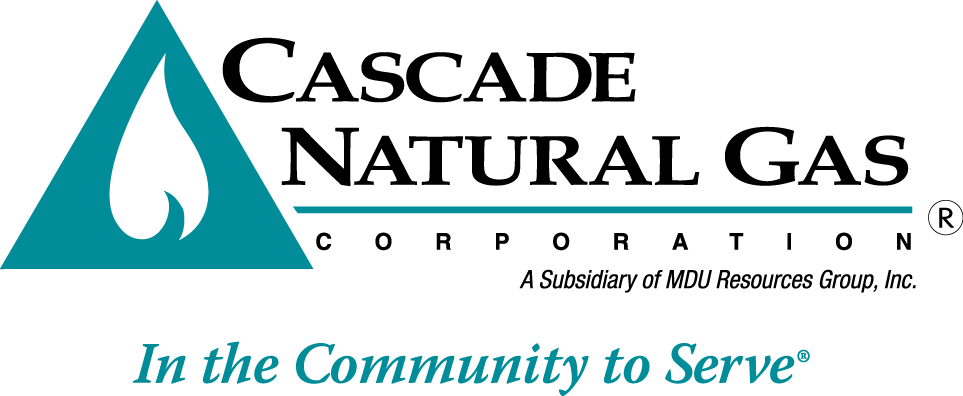 8113 W. GRANDRIDGE BLVD.,  KENNEWICK, WASHINGTON  99336-7166
TELEPHONE 509-734-4500  FACSIMILE  509-737-7166www.cngc.com